Name: _____________________________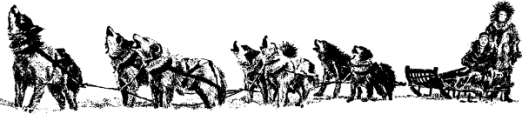 Iditarod: Race Across AlaskaStations ActivityWhat is the Iditarod?The Iditarod is an annual (yearly) ______________________.  Racers travel over 1,850 kilometers from ___________________ to  ______________.The race takes anywhere from ___________________ days. Each team consists of 12-16 _____________ and one ______________ (the person who guides the sled).  The dogs are harnessed to the sled and pull the musher.The journey is challenging because of extreme _______________ like icy rivers, snow, mountain ranges, and wide expanses of frozen tundra.Station #1: “The Race Against Death” Scholastic Scope ArticleDirections: Read “The Race Against Death” and complete the graphic organizers below.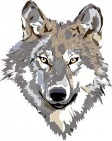 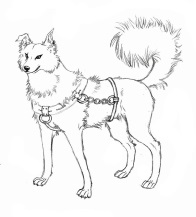 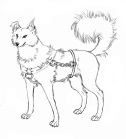 Directions: Find two pieces of text evidence to support each claimClaimText Evidence #1Text Evidence #2Sled dogs have heightened senses and physical attribute that make them particularly good at their jobsDiptheria is a dangerous diseaseMany people and animals worked together to help people in Nome survive